 TRƯỜNG ĐH NGOẠI NGỮ - ĐẠI HỌC QUỐC GIA HÀ NỘI TRƯỜNG TRUNG HỌC CƠ SỞ NGOẠI NGỮ 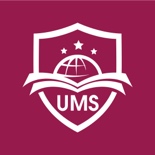 LỊCH HỌC KỲ II - NĂM HỌC 2019-2020HỌC KỲ I: TỪ THỨ HAI 02/01/2019 ĐẾN THỨ HAI 15/05/2020*Do điều kiện thực tế, các hoạt động trải nghiệm có thể thay đổi về thời gian tổ chức.NGÀYBUỔINỘI DUNG CÔNG VIỆC30/12/2019Sơ kết học kỳ I tại lớp 31/12/2019Nghỉ học kỳ I01/01/2020Nghỉ Tết dương lịch 02/01/2020Bắt đầu học kỳ II06/01/2020SángLễ sơ kết học kỳ I09/01/2020 Cả ngày Hoạt động trải nghiệm: Tìm hiểu thiên nhiên và Hướng về nguồn cội  18/1-2/2/2020Nghỉ Tết Nguyên Đán 4/2-11/2SángHoạt động trải nghiệm: Tìm hiểu làng nghề truyền thống11/2-17/2Hội thi Festival Tiếng Anh cấp trường 27/3 dự kiến thi cấp Quận 12/2 -26/2Cả ngày Hoạt động trải nghiệm: tập làm Bản tin thời tiết 3/3- 13/3Cả ngày Hoạt động trải nghiệm: Hội chợ STEAM 14/03/2020Sáng Gặp mặt PHHS lần 316/3-30/3ChiềuHoạt động trải nghiệm: Giáo dục lòng yêu nướcHoạt động kỷ niệm ngày thành lập Đoàn TNCS HCM 01/4-8/4ChiềuHoạt động trải nghiệm: Nhà tiêu dùng thông minh 02/04/2020Nghỉ Giỗ Tổ Hùng Vương 14/4-25/4Sáng Hoạt động trải nghiệm: Giáo dục kĩ năng phòng chống xâm hại và ứng phó với kẻ lạ15/4-26/4ChiềuHoạt động trải nghiệm: Hội thao Từ 30/4- 2/5Nghỉ Lễ 30/4 và 1/5Từ 4/5-15/5 Thi học kỳ II 15/05/2020Kết thúc học kỳ IIHoạt động kỉ niệm ngày thành lập Đội TNTP HCM 23/05/2020SángGặp mặt PHHS lần 425/05/2020Lễ tổng kết năm họcChương trình Báo cáo sản phẩm học tập29/05/2020Hoạt động thiện nguyện dành cho HS và GV-PHHS toàn trường